附件11：欧洲救援险示例及发票示例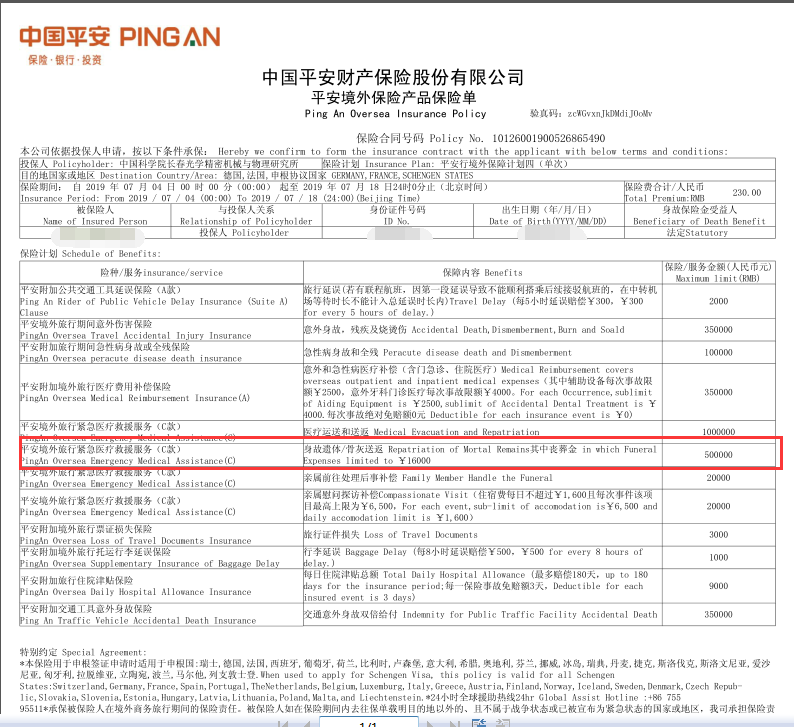 发票示例：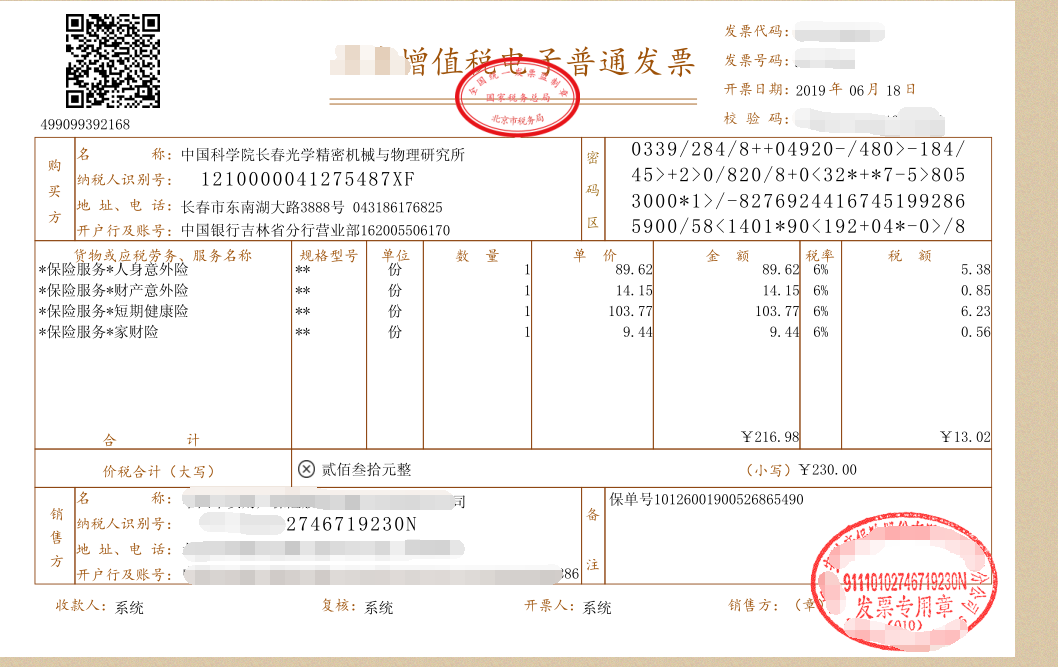 